Dans un premier temps je ne cherche pas à réfléchir à ce que je veux faire, je laisse ma spontanéité, mes émotions emmagasinées, mes sensations, s’exprimer le plus librement possible. Parfois ma peinture débute par une idée de couleur et du choix de cette couleur les autres vont venir s’assembler une à une, comme si elles s’appelaient, les formes se disposent les unes à côté des autres et finissent par trouver leur place dans le tableau. Ma peinture est comme un nouveau jour qui commence et je ne sais pas ce qui va se passer, c’est un mélange de certitudes, d’acquis, de questionnement, de remise en question, de hasards. C’est une sorte de quête, chercher dans le quotidien la parcelle de poésie, de couleurs, de magie.Ma peinture petit à petit se construit, prend sa propre existence, se revêt de ses premières couleurs, certaines formes résistent d’autres disparaissent ou se font plus discrètes, alors il s’instaure un dialogue entre la toile et moi et nous cherchons à mettre de l’ordre esthétique à ce désordre apparent.Mes sources d’inspirations sont multiples, les fleurs, les feuilles, le corps féminin ou du moins des parcelles. Je ne cherche pas à dire quelque chose de précis, Je peins comme je regarde la vie, ma vie, toujours à la recherche des moments délicieux et sensuelshttps://www.facebook.com/HervePlouzen  Tél : 06 61 78 49 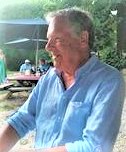 Mon travail commence toujours par une surface blanche sur laquelle je vais commencer à inscrire des traits à la craie noire grasse, des bribes de formes qui vont devenir la trame de ma nouvelle peinture.